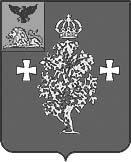 Администрация Борисовского района Управление образования администрации Борисовского районаПРИКАЗп. Борисовка« 26 »  апреля 2021  г.                                                                               № 307Об итогах проведения муниципального этапа XXII Всероссийской Творческой Ассамблеи   «Адрес детства - Россия»Во исполнение приказа управления образования администрации Борисовского района от 24 марта 2021 года №197 «О проведении муниципального этапа XXII Всероссийской Творческой ассамблеи «Адрес детства – Россия», с целью развития и популяризации детского художественного творчества с 15 по 20 апреля 2021 года МБУ ДО «Борисовский Дом творчества» проводил муниципальный этап XXII Всероссийской Творческой Ассамблеи «Адрес детства - Россия».В Ассамблее приняли участие обучающиеся из 5 образовательных учреждений Борисовского района:ОГБОУ «Борисовская СОШ им. Героя Советского Союза А.М. Рудого»;МБОУ «Борисовская СОШ №2»;МБОУ «Стригуновская СОШ»;МБОУ «Октябрьскоготнянская СОШ»;МБУ ДО «Борисовский Дом творчества».На конкурс было предоставлено 33 работы. Жюри отметило, что все работы достойны внимания, в них виден интерес к предложенной теме, что способствует повышению интереса подрастающего поколения к народной культуре и духовному наследию родного края. На основании вышеизложенного п р и к а з ы в а ю:1.Утвердить итоги проведения муниципального этапа XXII Всероссийской Творческой Ассамблеи «Адрес детства - Россия».2.Наградить грамотами управления образования администрации Борисовского района победителей и призеров конкурса:Номинация: «Театр слова»Возрастная категория 7-10 летI место - Макарова Ирина, обучающаяся МБОУ «Стригуновская СОШ», руководитель Лавроненко Елена Николаевна, учитель начальных классов;I место – Линниченко Савелий, обучающийся ОГБОУ «Борисовская СОШ им. Героя Советского Союза А.М. Рудого», руководитель Рыбакова Оксана Михайловна, учитель начальных классов;II место – Гребенник Кира, обучающаяся МБОУ «Стригуновская СОШ», руководитель Бабаева Оксана Сергеевна, учитель начальных классов;II место – Солиева Вероника, обучающаяся ОГБОУ «Борисовская СОШ им. Героя Советского Союза А. М. Рудого», руководитель Рыбакова Оксана Михайловна, учитель начальных классов;II место – Салманова Сабина, обучающаяся МБОУ «Октябрьскоготнянская  СОШ», руководитель Мухина Елена Ивановна, учитель начальных классов;II место – Остапенко Элина, обучающаяся МБОУ «Стригуновская СОШ», руководитель Бабаева Оксана Сергеевна, учитель начальных классов;III место – Чередниченко Никита, обучающийся МБОУ «Стригуновская СОШ», руководитель Бабаева Оксана Сергеевна, учитель начальных классов;III место – Бондаренко Ангелина, обучающаяся МБОУ «Стригуновская СОШ», руководитель Ковалева Наталья Анатольевна, учитель начальных классов;III место – Неговелова Полина, обучающаяся ОГБОУ «Борисовская СОШ им. Героя Советского Союза А. М. Рудого», руководитель Рыбакова Оксана Михайловна, учитель начальных классов.Возрастная категория 11-13 летI место – Мильшина Виктория, обучающаяся ОГБОУ «Борисовская СОШ им. Героя Советского Союза А. М. Рудого», руководитель Несветайло Ирина Владимировна, учитель русского языка и литературы;II место – Глушинская Елизавета, обучающаяся МБОУ «Стригуновская СОШ», руководитель Дуюн Светлана Анатольевна, учитель русского языка и литературы;III место – Якимов Давид, обучающийся МБОУ «Стригуновская СОШ», руководитель Дуюн Светлана Анатольевна, учитель русского языка и литературы.Возрастная категория 14 -17 летI место – Бельчикова Юлия, обучающаяся ОГБОУ «Борисовская СОШ им. Героя Советского Союза А. М. Рудого», руководитель Фоменко Екатерина Львовна, учитель русского языка и литературы;II место – не присуждать;III место – Хуторная Дарья, обучающаяся ОГБОУ «Борисовская СОШ им. Героя Советского Союза А. М. Рудого», руководитель Фоменко Екатерина Львовна, учитель русского языка и литературы.Номинация: «Театр танца»III место – хореографический коллектив «Радуга», обучающиеся МБОУ «Стригуновская СОШ», руководитель Зверева Нина Иосифовна, педагог дополнительного образования;III место – хореографический коллектив «Фантазия», обучающиеся МБОУ «Борисовская СОШ №2», руководитель Ковтун Альбина Анатольевна, педагог дополнительного образования.Номинация: «Театр моды»II место – объединение «Студия дизайна «Буду Кутюрье», обучающиеся МБУ ДО «Борисовский Дом творчества», руководитель Трущенко Мария Владимировна, педагог дополнительного образования.Номинация: «Гений русской литературы»I место – Литвин Алла Николаевна, учитель русского языка и литературы МБОУ «Борисовская СОШ №2».3. Директору МБУ ДО «Борисовский Дом творчества» Лавро Е.Н. направить материалы победителей муниципального этапа XXII Всероссийской Творческой Ассамблеи «Адрес детства - Россия» на региональный этап конкурса.4. Контроль исполнения настоящего приказа возложить на заместителя начальника управления образования администрации Борисовского района Шиянову Е.Н.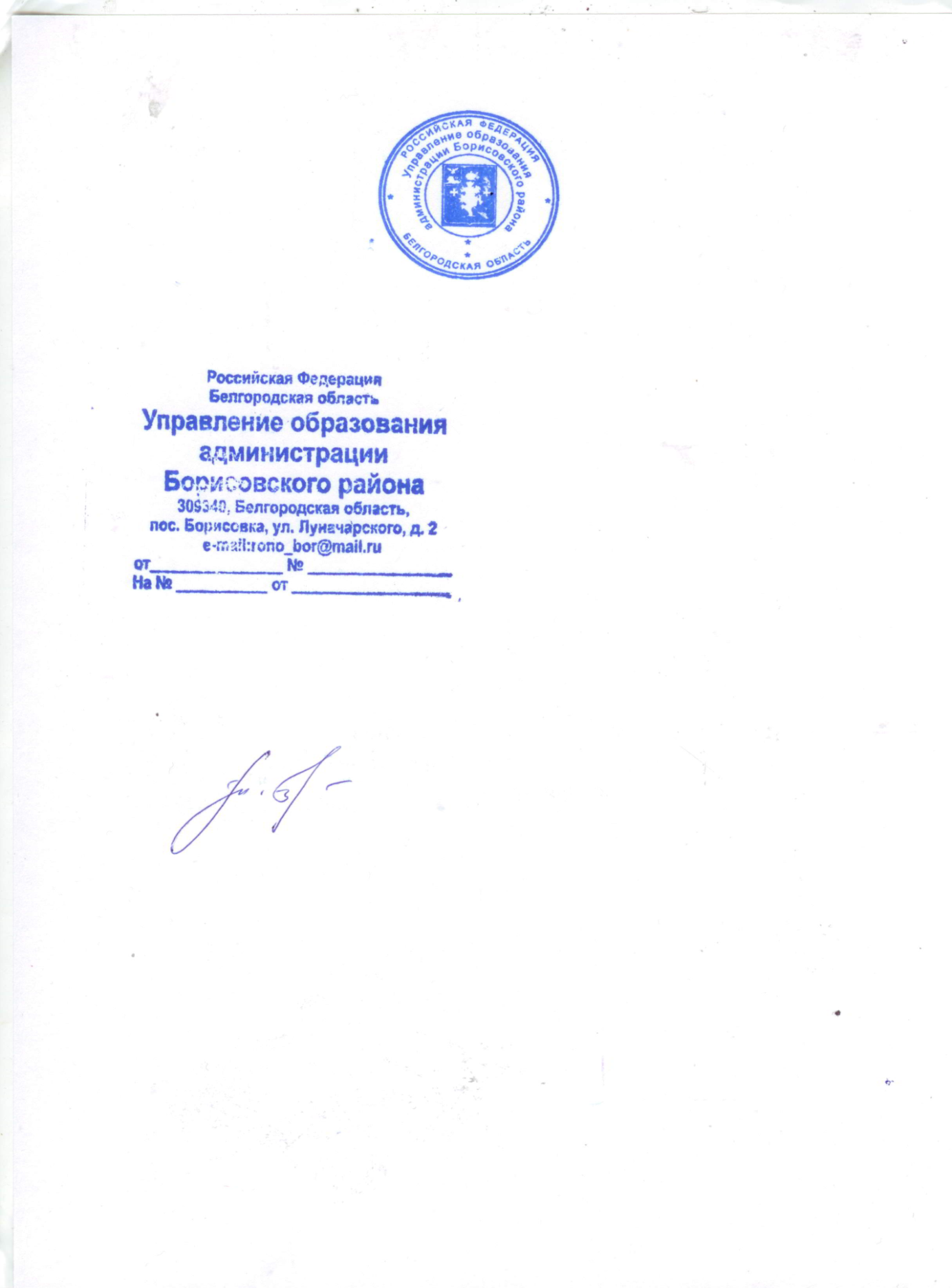 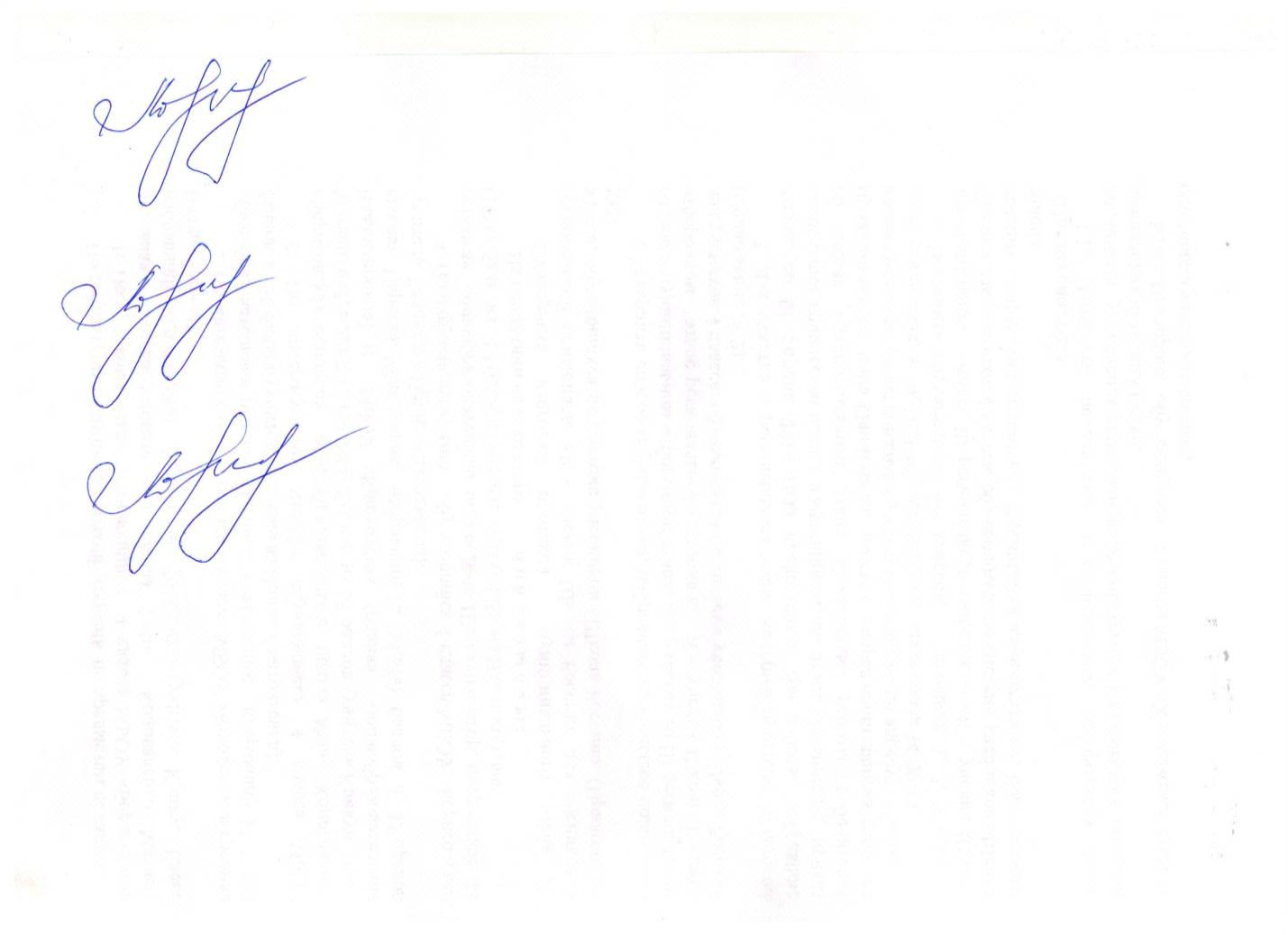 Начальник управления образованияадминистрации Борисовского района                                     Е.И. Чухлебова